СКАЗКИ ПРО ОВОЩИ И ФРУКТЫСказка про МорковкуЖила – была морковка в огороде у бабы Вари. Увидела ее внучка Иринка и спрашивает:- Ты кто?- Я – Морковка, рыжий хвостик.Приходите чаще в гости.Чтобы глазки заблестели,Чтобы щечки заалели,Ешь морковку, сок мой пей,Будешь только здоровей! – ответила ей морковка.Побежала Иринка к бабе Варе и все ей рассказала.- В моркови содержится большое количество витамина А, который укрепляет организм и защищает его от инфекций, а также положительно действует на зрение. Однако морковь — это не только копилка витамина А. В ней содержится чуть ли не весь витаминный алфавит – сказала бабушка.- Хочешь, мы приготовим вкусный витаминный салат? – спросила она.- Хочу, хочу! – обрадованно закричала Иринка.- Тогда за дело!Мы морковку чистим- чистим,Мы морковку трем- трем.Сахарком ее посыпимИ сметанкою польем.Вот какой у нас салат,Витаминами богат!Иринке очень понравился салат из морковки. С тех пор они стали подружками. 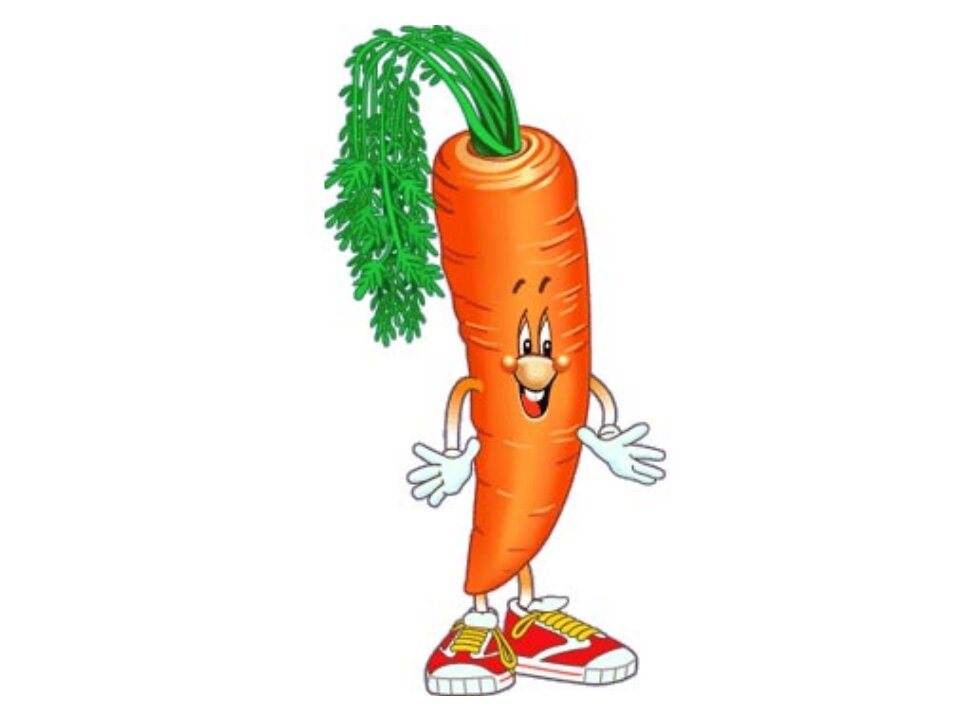 Сказка про Яблочко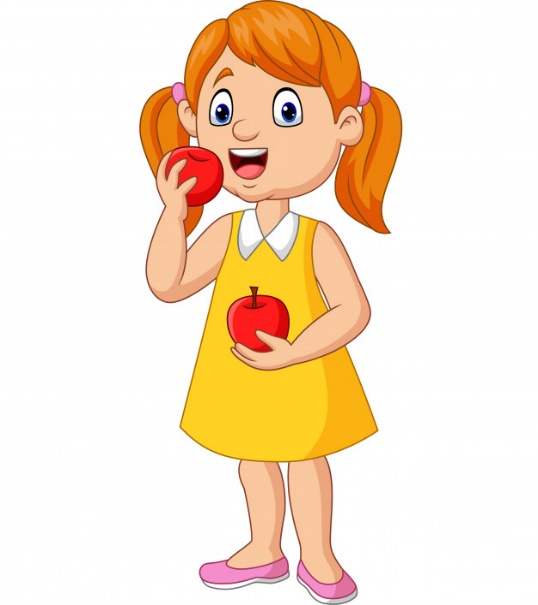 В деревне Сказкино, в саду у бабы Вари выросло Яблочко. Увидела его внучка Иринка и спрашивает:- Ты кто?- Я - крепкое, хрустящее,Чудо настоящее.Желтое и красное –Кожица атласная.Яблочко румяноеДетям всем желанное! – ответило яблоко.Побежала Иринка к бабе Варе и рассказала о чудесном фрукте.- Яблоки — самый ценный фрукт из наших отечественных плодов. Среди фруктов это, можно сказать, наш хлеб насущный. Свежие яблоки у нас не переводятся почти целый год. Они придают силу, продлевают молодость и помогают бороться с болезнями – сказала баба Варя.- Яблоко - чудесный фруктОно растет и там и тутПолосатое, цветноеСвежее и наливноеСок его всем полезен,Помогает от болезней.Чтоб здоровым сильным быть,Надо яблоки любитьВсе без исключения-В этом нет сомнения! – воскликнула Иринка.Решила Иринка, что будет всегда есть яблоки и про болезни забудет навсегда.Хрустик – ПутешественникЖил – был на огороде огурец Хрустик. Он был очень любопытным мальчуганом. Хрустика интересовало все вокруг. Почему Солнышко светит только днем? Куда бегут облака? Мама Хрустика часто терялась, когда слышала подобные вопросы.Однажды Хрустик решил покинуть заросли огуречной ботвы и отправиться путешествовать. Ему так хотелось узнать, что же происходит дальше его дома.Когда солнышко стало припекать, и мама заснула в тени под листиком, Хрустик отправился в путешествие.Первым ему встретился на пути. Помидор, большой и красный.- Ты кто? - спросил его Хрустик.- Я – толстый красный помидор,Люблю детишек с давних пор.Я – витаминов сундучок,А ну-ка, откуси бочок!- Давай лучше с тобой дружить! Меня зовут Хрустик, я живу вон на той грядке.- Давай, приходи почаще в гости! – ответил Помидор.И Хрустик пошагал дальше. На пути ему встретилась морковка.- Ты кто? - спросил его Хрустик.- Я – Морковка, рыжий хвостик.Приходите чаще в гости.Чтобы глазки заблестели,Чтобы щечки заалели,Ешь морковку, сок мой пей,Будешь только здоровей!- Давай с тобой дружить! Меня зовут Хрустик, я живу вон на той грядке.- Давай, у меня много друзей! – ответила Морковка.Тут Хрустик заметил, что Солнышко стало прятаться за горизонт. Значит скоро наступит ночь, и мама будет волноваться.- До свидания, я завтра обязательно приду в гости. А сейчас мне пора домой! - сказал Хрустик и заспешил к своей грядке.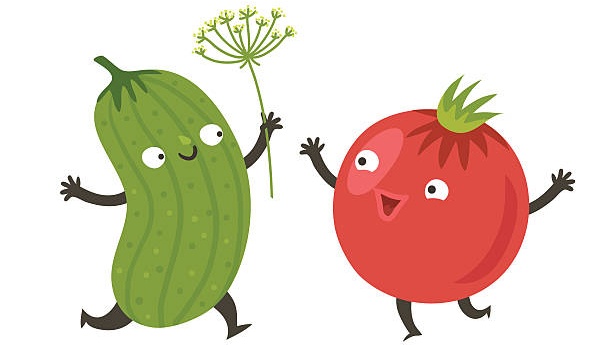 Приключения ПомидоркиНа одном маленьком огороде, на грядке жила семья Помидорчика. Помидорчик рос очень жадным. Самыми любимыми его словами были слова: «Мои!», «Моя!», «Мое!».Шел однажды Помидорчик по огороду. Навстречу ему Чеснок бежит, урожай несет. «Мой!» - закричал Помидорка и отнял у Чеснока урожай. Тот обиделся и заплакал.Пошел Помидорка дальше. Видит: Лук идет, полную корзину зелени несет. «Мое!» - закричал Помидорка и отобрал корзину у Лука.Идет дальше Помидорка, а на грядке горький Перчик нанизывает перчики на веревку. «Моя!» - закричал Помидорка и отнял веревку с перчиками.Собрались обиженные овощи и решили проучить жадину.- Заставлю плакать всех вокруг, 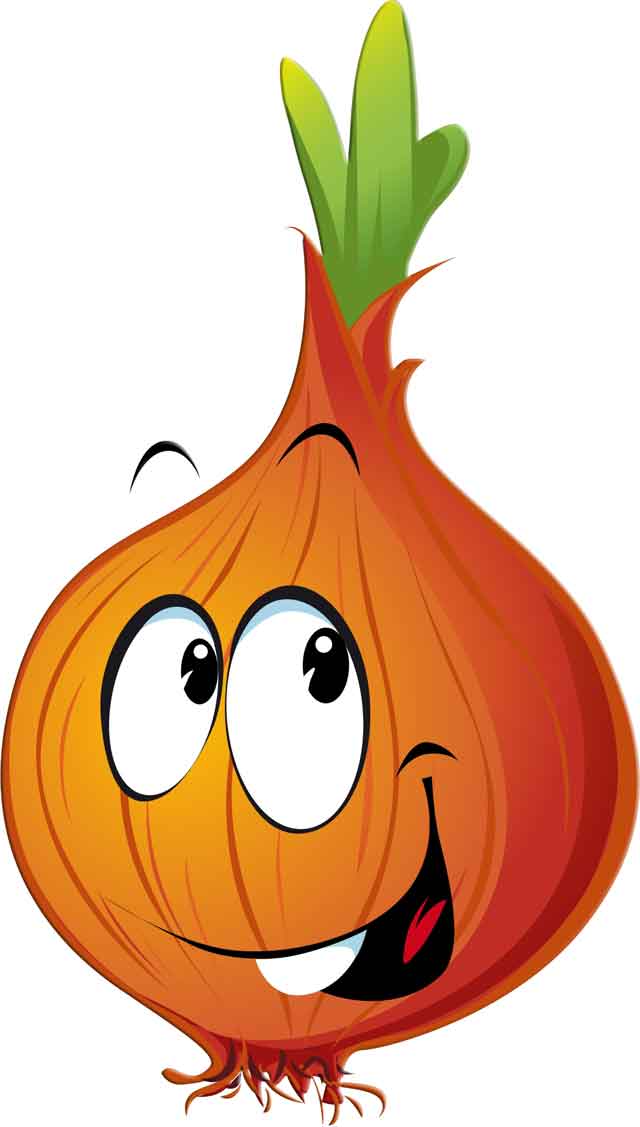 Хоть я и не драчун, а лук – сказал обиженный Лук.- Не корень, а в земле,Не хлеб, а на столе;И к пище я приправа,И на жадину управа – сказал обиженный Чеснок.- Говорят, я горький,Говорят, я сладкий,Я расту на грядке.Я полезный самый,В том даю я слово,Ешьте меня всякимИзлечу от злобыБудете здоровы – сказал обиженный Перчик.Собрались они вместе и подловили жадину, да так поддали ему, что взмолился Помидорка о пощаде. Поверили ему овощи и дали шанс исправится.С тех пор Помидорка изменился на радость маме и папе.Приключения Вишенки.В деревне Сказкино, в саду у бабы Вари росла старая вишня. Весной она зацветала, а летом на ней созревали вишенки. Вишенки росли, наливались соком и превратились в розовощеких красавиц.Но однажды в сад залетел злой Ветерок. Он стал раскачивать ветки старой вишни. Одна Вишенка не удержалась и упала на землю. Огляделась по сторонам и испугалась. Все вокруг было незнакомым и большим.Покатилась вишенка по дорожке. Катится, катится, а навстречу ей маленький Ежик:- Вишенка - Вишенка, я тебя съем!- Не ешь меня, а то подавишься!И покатилась Вишенка дальше. Катится, катится, а навстречу ей маленький Зайчонок:- Вишенка - Вишенка, я тебя съем!- Не ешь меня, а то подавишься!И покатилась Вишенка дальше. Катится, катится, а навстречу ей маленький Медвежонок:- Вишенка - Вишенка, я тебя съем!- Не ешь меня, а то подавишься!Не послушался Медвежонок, съел Вишенку и подавился. Раскашлялся Медвежонок, заплакал. На шум прибежала Медведица:- Что случилось, сынок?- Я подавился вишней.- Сколько раз тебе говорила, что надо выплевывать косточку!И стала лапой хлопать Медвежонка по спине, приговаривая:- Хоть круглая и гладкая, красная и сладкая,А чтоб довольным быть, надо косточку выплевывать!- Все понял, сынок?- Да понял, понял! – ответил Медвежонок и посеменил за матерьюв малинник. 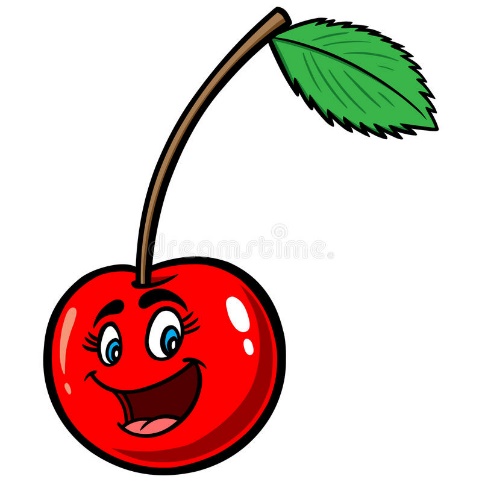 